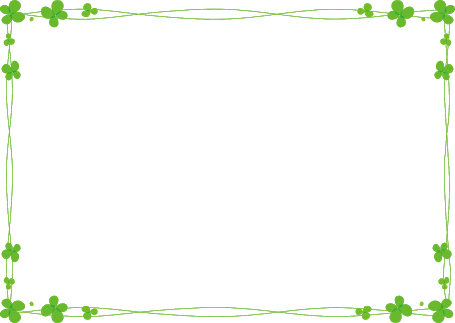 魚津市では、がん患者の皆様の就労や社会参加を支援し、療養生活の質がよりよいものになるように、医療用ウィッグと乳房補正具の購入費用の一部を助成します。ご希望の方は、下記をお読みの上、申請手続きを行ってください。助成を受けることができる方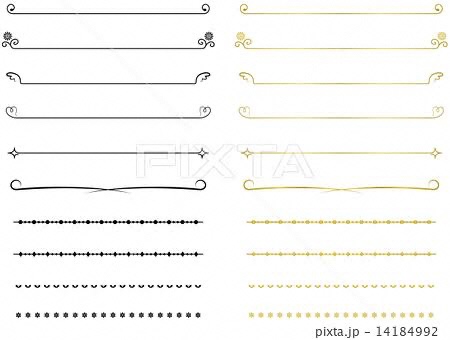 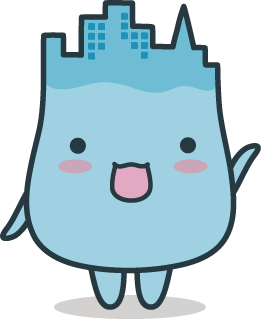 ・申請日に、魚津市に１年以上住所を有する方・がん治療を受けた方、または現に受けている方・がん治療に伴う脱毛や乳房切除により、補正具を購入した方・市税の滞納がない方助成の対象となる補正具と助成額※申請は、一人あたり各補正具１回限りです。※他の同種の助成等を受けた場合は、購入額よりその額を除いた額を助成対象額とします。※助成金の交付申請の期限は、補正具を購入した日から１年以内とします。※令和2年４月１日以降に購入した補正具が対象です。申請方法「魚津市がん患者補正具購入費用助成金交付申請書兼請求書」に必要事項を記入し、下記の書類等を添えて、魚津市健康センターまでご提出ください。【必要書類等】①がん治療を受けた、または現在受けていることが分かる書類　　（化学療法又は手術に関する説明書、診断書、治療方針計画書等）②補正具購入にかかる領収書（購入日、品名の記載があるもの）③助成金振込口座の分かるもの④同種の他の助成金を受けている場合は、その交付額が分かる書類　⑤印鑑(シャチハタ不可)補正具補正具助成額上限額医療用ウィッグ頭皮保護用ネット含む購入費用の２分の１２０，０００円乳房補正具（右側）補正パットや人工乳房。補正パットや人工乳房を購入した場合は、それらを固定する下着も含む購入費用の２分の１１０，０００円乳房補正具（左側）補正パットや人工乳房。補正パットや人工乳房を購入した場合は、それらを固定する下着も含む購入費用の２分の１１０，０００円